На основу  члана 20.став 1.и члана  135. став 2 . Статута Основне школе “ Петефи Шандор“ Сента (Дел.број 35-2019/1 од 15.08.2019), а ради усаглашавања са Законм о основама система образовања и васпитања ("Сл. гласник РС", бр. 88/2017, 27/2018 - др. закони , 10/2019,6/2020, 129/2021 и 92/2023) и Законом о основном образовању и васпитању("Сл. гласник РС", бр. 55/2013,101/2017,10/2019, 27/2018 - др. закони , 129/2021 и 92/2023) Школски одбор ОШ “Петефи Шандор“ из Сенте је  на   седници одржаној дана 22.12.2023. године донеоОДЛУКУ О ИЗМЕНАМА И ДОПУНАМА СТАТУТА		ОСНОВНЕ ШКОЛЕ „ПЕТЕФИ ШАНДОР“  СЕНТАЧлан 1.У Статуту Основне школе “ Петефи Шандор“ Сента (Дел.број 35-2019/1 од 15.08.2019) У члану 93 , додају се став 6 и 7:Став 6   гласи:“Владање ученика првог разреда оцењује се описно у току и на крају полугодишта.“Став 7 гласи: „Закључна оцена из владања ученика првог разреда јесте:примерно; врло добро; добро; задовољавајуће и незадовољавајуће и не утиче на општи успрех ученика.“Досадашњи став 6.постааје став 8. и на крају става мења се реч“шестог“ на реч“ другог“разреда.Након става 8. додаје се став 9.који гласи:“Владање ученика од другог до осмог разреда оцењује се бројчано у току и на кrају полугодишта.“Став 10.гласи:“Оцена из владања и претходог става јесте бројчана и то:примерно; врло добро; добро; задовољавајуће и незадовољавајуће, и  утиче на општи успрех ученика.“Став 11.гласи:“ На oцену из владања не утичу оцене из обавезног предмета, изборних програма и активности“.Став 12. гласи:“ Закључну оцену из владања на предлог одељенског старешине утврђује одељенско већа.“					Члан 2.Члан 104.став 1.тачка 5) гласи: да на позив школе узме активно учешће у свим облицима васпитног рада са учеником (у реализацији оперативног плана заштите и плана појачаног васпитног рада)*;Став 3. мења се и глси:„Школа подноси захтев за покретање прекршајног поступка, односно кривичну пријаву надлежном јавном тужилаштву ради утврђивања одговорности родитеља, односно другог законског заступника из разлога прописаних ставом 1. овог члана.“					Члан 3.Члан 105 .мења се и гласи:„Према ученику који врши повреду правила понашања у школи или не поштује одлуке директора и органа школе, неоправдано изостане са наставе пет часова, односно који својим понашањем угрожава друге у остваривању њихових права, као и у случају сумње да је починио тежу повреду обавезе ученика и повреду забране из чл. 110–112. овог закона, школа уз учешће родитеља, односно другог законског заступника, појачава васпитни рад.Васпитни рад из става 1. овог члана остварује се активностима: у оквиру одељењске заједнице, стручним радом одељењског старешине, педагога, психолога и посебних тимова. Када је неопходно, школа сарађује и са одговарајућим установама социјалне, односно здравствене заштите, ради одређивања и пружања подршке ученику у вези са променом његовог понашања.Одељењски старешина, заједно са стручним сарадницима, односно са тимом за заштиту од дискриминације, насиља, злостављања и занемаривања или тимом за инклузивно образовање, сачињава план појачаног васпитног рада који траје најкраће до окончања васпитно-дисциплинског поступка.Одељењски старешина води посебну педагошку евиденцију о појачаном васпитном раду у коју се уносе подаци о: догађају, учесницима, временској динамици, предузетим активностима и мерама и оствареним резултатима тог рада.Резултате појачаног васпитног рада, на основу заједничког извештаја одељенског старешине, стручних сарадника и тимова, директор, односно наставничко веће узима у обзир приликом изрицањa васпитно - дисциплинске мере.Са учеником који ван простора школе, односно другог простора у коме школа остварује образовно-васпитни рад, учини повреду забране из чл. 110–112. овог закона, школа у складу са извештајем спољашње мреже заштите појачава васпитни рад, уз предузимање других активности у складу са прописима којима се уређују: критеријуми за препознавање облика дискриминације, поступање установе у случају сумње или утврђеног дискриминативног понашања и вређања угледа, части и достојанства личности, као и протокола поступања у одговору на насиље, злостављање и занемаривање.“						Члан 4.Члан 108. од става 2.мења се и гласи:За теже повреде обавеза ученика и за повреде забране из чл. 110–112. овог закона школа води васпитно-дисциплински поступак о којем обавештава родитеља, односно другог законског заступника ученика.Школа обавештава Министарство о повреди забране из чл. 110–112. овог закона, у складу са прописима којима се уређују: критеријуми за препознавање облика дискриминације, поступање установе у случају сумње или утврђеног дискриминативног понашања и вређања угледа, части и достојанства личности, као и протокола поступања у одговору на насиље, злостављање и занемаривање.За учињену тежу повреду обавезе ученика директор закључком покреће васпитно-дисциплински поступак најкасније у року од пет радних дана од дана сазнања, а за учињену повреду забране из чл. 110–112. овог закона закључком покреће поступак одмах, а најкасније у року од два радна дана од дана сазнања, о чему одмах, а најкасније наредног радног дана, обавештава родитеља, односно другог законског заступника.Изузетно од става 3. овог члана, за учињене теже повреде обавеза ученика из члана 83. став 8. тач. 4) и 5) овог закона, директор закључком покреће васпитно-дисциплински поступак одмах, а најкасније у року од два радна дана од дана сазнања, о чему одмах обавештава родитеља, односно другог законског заступника.Директор води поступак и окончава га решењем.У васпитно-дисциплинском поступку ученик, уз присуство родитеља, односно другог законског заступника, као и сви остали учесници и сведоци морају бити саслушани и дати писану изјаву.Уколико се родитељ, односно други законски заступник ученика, који је уредно обавештен, не одазове да присуствује васпитно-дисциплинском поступку, директор школе поставља одмах, а најкасније наредног радног дана, психолога, односно педагога установе да у том поступку заступа интересе ученика, о чему одмах обавештава центар за социјални рад.Васпитно-дисциплински поступак окончава се доношењем решења у року од 30 дана од дана покретања.У оквиру појачаног васпитног рада са ученицима реализује се и друштвено-корисни, односно хуманитарни рад.Изузетно, у случају учињене теже повреде обавеза ученика из члана 83. став 8. тач. 4) и 5) овог закона и повреде забране, васпитно-дисциплински поступак окончава се доношењем решења у року од 20 дана од дана покретања.У васпитно дисциплинском поступку који је покренут за тежу повреду обавезе ученика из члана 83. став 8. тач. 4) и 5) овог закона и повреду забране, ученик може бити удаљен из непосредног образовно-васпитног рада који обухвата обавезну наставу и остале облике образовно-васпитног рада.Ученик може бити удаљен из непосредног образовно-васпитног рада и осталих облика образовно-васпитног рада најкраће пет радних дана, а најдуже до окончања васпитно-дисциплинског поступка.Директор школе, након процене тима за заштиту од дискриминације, насиља, злостављања и занемаривања у складу са протоколом поступања у установи у одговору на насиље, злостављање и занемаривање и правилником о друштвено-корисном, односно хуманитарном раду, доноси решење о удаљењу ученика .Током удаљења ученика о току наставног процеса и да садржаје програма наставе и учења прати уз употребу наставног материјала који је школа у обавези да достави ученику ради обезбеђивања континуитета у образовању.Школа је дужна да о удаљењу ученика обавести надлежни центар за социјални рад ради заједничког деловања у реализацији појачаног васпитног рада.Пре доношења решења о удаљењу морају се утврдити све чињенице које су од значаја за одлучивање.На решење ученик, његов родитељ, односно други законски заступник, нема право жалбе али има право на судску заштиту у управном спору.Подаци о изреченим васпитним и васпитно-дисциплинским мерама морају бити унети у одговарајући део обрасца преводнице, односно исписнице, приликом превођења, односно уписивања ученика у другу основну, у току школске године.Школа у којој ученик наставља школовање у обавези je да прати понашање ученика и спроводи појачан васпитни рад у сарадњи са надлежним центром за социјални рад и другим установама спољашње заштитне мреже.“						Члан 5.У члану 110. став 1. тачка 4) мења се и гласи:“ 4) поседовање, подстрекавање, помагање, давање другом ученику и употреба психоактивних супстанци, односно алкохола, дрога и никотинских производа“.						Члан 6.					У члану 112.у наставку додаје се став 3 који гласи:„Изузетно, за теже повреде обавеза ученика из члана 83. став 8. тач. 4) и 5) овог закона, ученику основне школе се може изрећи васпитно-дисциплинска мера – премештај у другу основну школу.“            Члан 7.Ова одлука ступа на снагу осмог дана од дана објављивања на огласној табли Школе.  Председник школског одбораЛивиа БарањиOСНОВНА ШКОЛА „ПЕТЕФИ ШАНДОР“
24400 Сента, ул. Aрпадова 83
Дел.бр./Ikt.sz.:19/2023-	5 
Датум/Dátum:22. 12.2023.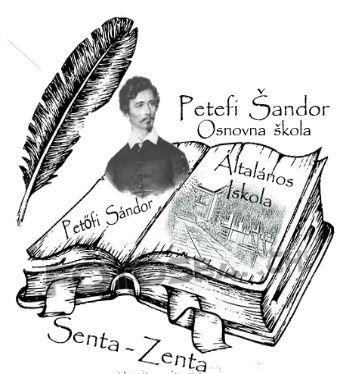 PETŐFI SÁNDOR  ÁLTALÁNOS ISKOLA
24400 Zenta, Árpád utca  83.
🕿: +381 24 811 412    +381 24 815 989
direktor.petefi@gmail.com